Langues parlées : français, anglais, espagnol Langues écrites : français, anglaisLogiciels maîtrisés : Photoshop, la suite Graphique Pro, Flash media pro, la suite Microsoft Office, Macromedia Dreamweaver, Adobe ImageReady et d’autres logiciels de design moins connus.Personne ambitieuse désireuse de poursuivre une carrière comme Webmestre dans une grande institution.Expérience professionnelleWebmestre								Mai 2005 à ce jourTélécommunication inc.Québec (Québec)Créer le site Web de la compagnieDiriger une équipe pour le soutien techniqueMaintenir toutes les applicationsSatisfaire aux demandes des gestionnaires de toutes les divisionsDesigner graphique						      Avril 2004 à avril 2005Le magazine Décoration d’ici et d’ailleursMontréal (Québec)Mettre en ligne le contenu du magazine mensuellementRecevoir et distribuer les commentaires des cyberabonnées et cyberabonnésAssurer la qualité du produitColliger les articles et photosExpérience étudianteConceptrice graphique				       Septembre 2001 à avril 2004 La Cité collégialeOttawa (Ontario)Rechercher des commanditaires pour l’agenda des étudiantes et étudiantsConcevoir les annonces publicitairesRéviser la qualité du françaisAssurer la distributionFormationDiplôme de niveau collégial de l’Ontario (niveau avancé)		             Avril 2004Spécialisé en conception graphique La Cité collégiale BénévolatRéparation d’ordinateurs récupérés pour enfants démunisFormation de logiciels de base pour personnes âgéesLoisirJeux électroniquesSimulations d’avionParticipation à l’amélioration de logiciels libresRéférencesFournies sur demande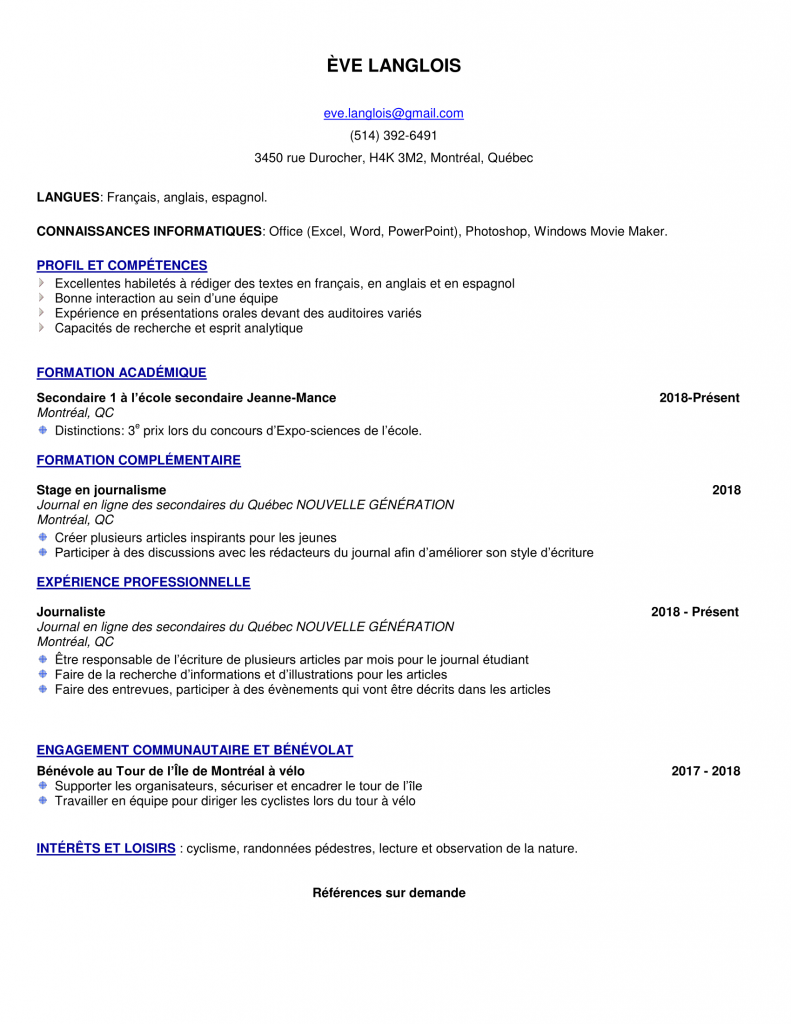 Michèle Paradis3245, boul. René-Lévesque, app. 342Québec (Québec) G1H 6C5Téléphone : 418 656-1219Téléphone cellulaire : 418 666-3232Courriel : mparadis@sympatico.caFacilité à apprendre de nouveaux logicielsExcellente compétence en rédaction françaiseSouci du détailGrande capacité à travailler en équipeSens de l’organisation